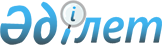 Об определении спроса и предложения на общественные работы, утверждении перечня организаций, видов, объемов, конкретных условий общественных работ, размеров оплаты труда участников и источников их финансирования по городу Кокшетау на 2014 год
					
			Утративший силу
			
			
		
					Постановление акимата города Кокшетау Акмолинской области от 20 января 2014 года № А-1/53. Зарегистрировано Департаментом юстиции Акмолинской области 6 февраля 2014 года № 3999. Утратило силу постановлением акимата города Кокшетау Акмолинской области от 10 ноября 2015 года № А-11/1923      Сноска. Утратило силу постановлением акимата города Кокшетау Акмолинской области от 10.11.2015 № А-11/1923 (вводится в действие со дня подписания).      Примечание РЦПИ.

      В тексте документа сохранена пунктуация и орфография оригинала.

      В соответствии со статьей 20 Закона Республики Казахстан от 23 января 2001 года «О занятости населения», Правилами организации и финансирования общественных работ, утвержденными постановлением Правительства Республики Казахстан от 19 июня 2001 года № 836, акимат города Кокшетау ПОСТАНОВЛЯЕТ:



      1. Определить спрос и предложение на общественные работы по городу Кокшетау на 2014 год согласно приложению 1.



      2. Утвердить перечень организаций, виды, объемы и конкретные условия общественных работ, размеры оплаты труда участников и источники их финансирования согласно приложению 2.



      3. Контроль за исполнением настоящего постановления возложить на заместителя акима города Кокшетау Амренову А.Б.



      4. Настоящее постановление вступает в силу со дня государственной регистрации в Департаменте юстиции Акмолинской области и вводится в действие со дня официального опубликования.      Аким города                                Ж.Жумагулов      «СОГЛАСОВАНО»      Прокурор города Кокшетау                   Булегенов Е.Е.      Начальник государственного

      учреждения «Управление

      внутренних дел города

      Кокшетау Департамента

      внутренних дел Акмолинской

      области Министерства

      внутренних дел

      Республики Казахстан»                      Нуржанов А.Е.      Руководитель государственного

      учреждения «Управление юстиции

      города Кокшетау Департамента

      юстиции Акмолинской области

      Министерства юстиции

      Республики Казахстан                       Умурзаков Б.А.

Приложение 1     

к постановлению акимата

города Кокшетау от 20 

января 2014 года   

№ А-1/53        

Спрос и предложение на общественные работы на 2014 год

Приложение 2     

к постановлению акимата

города Кокшетау от  

20 января 2014    

года № А-1/53     

Перечень организаций, виды, объемы и конкретные условия общественных работ, размеры оплаты труда участников и источники их финансированияпродолжение таблицы
					© 2012. РГП на ПХВ «Институт законодательства и правовой информации Республики Казахстан» Министерства юстиции Республики Казахстан
				№Наименование организацииСпросПредложение1Государственное коммунальное предприятие на праве хозяйственного ведения «Көкше жәрдем» при отделе жилищно-коммунального хозяйства, пассажирского транспорта и автомобильных дорог города Кокшетау60602Государственное коммунальное предприятие на праве хозяйственного ведения «Тазалык» при отделе жилищно-коммунального хозяйства, пассажирского транспорта и автомобильных дорог города Кокшетау1001003Государственное учреждение «Городская информационно-библиотечная система» отдела культуры и развития языков города Кокшетау16164Государственное учреждение «Аппарат акима города Кокшетау» Акмолинской области665Государственное учреждение «Аппарат акима Красноярского сельского округа» города Кокшетау20206Государственное учреждение «Аппарат акима поселка Станционный города Кокшетау10107Государственное учреждение «Управление юстиции города Кокшетау Департамента юстиции Акмолинской области Министерства юстиции Республики Казахстан»10108Государственное учреждение «Отдел земельных отношений города Кокшетау»449Государственное учреждение «Управление внутренних дел города Кокшетау Департамента внутренних дел Акмолинской области Министерства внутренних дел Республики Казахстан»121210Государственное учреждение «Отдел жилищно-коммунального хозяйства, пассажирского транспорта и автомобильных дорог города Кокшетау»121211Государственное учреждение «Отдел образования города Кокшетау»121212Государственное коммунальное казенное предприятие «Дом культуры «Кокше» при аппарате акима Красноярского сельского округа города Кокшетау161613Государственное коммунальное казенное предприятие Дом культуры «Достар» при отделе культуры и развития языков города Кокшетау8814Государственное коммунальное предприятие на праве хозяйственного ведения «Кокшетау-Жылу» при акимате города Кокшетау101015Прокуратура города Кокшетау8816Государственное учреждение «Отдел занятости и социальных программ города Кокшетау»121217Государственное учреждение «Отдел жилищной инспекции города Кокшетау»44Всего:320320№Наименование организацииВиды общественных работОбъем работ1Государственное коммунальное предприятие на праве хозяйственного ведения «Көкше жәрдем» при отделе жилищно-коммунального хозяйства, пассажирского транспорта и автомобильных дорог города Кокшетау1. Оказание помощи в проведении работы по благоустройству и очистки территории, озеленение города2400000 квадратных метров2Государственное коммунальное предприятие на праве хозяйственного ведения «Тазалык» при отделе жилищно-коммунального хозяйства, пассажирского транспорта и автомобильных дорог города Кокшетау1. Оказание помощи в проведении работы по благоустройству и очистки территории, озеленение города1318700 квадратных метров3Государственное учреждение «Городская информационно-библиотечная система» отдела культуры и развития языков города Кокшетау1. Оказание помощи в проведении работы по благоустройству и очистки территории34000 квадратных метров3Государственное учреждение «Городская информационно-библиотечная система» отдела культуры и развития языков города Кокшетау2. Реставрация книжного фонда, оказание помощи в технической обработке документации18480 документов4Государственное учреждение «Аппарат акима города Кокшетау» Акмолинской области1. Оказание помощи в технической обработке документации36000 документов5Государственное учреждение «Аппарат акима Красноярского сельского округа» города Кокшетау1. Оказание помощи в технической обработке документации43200 документов5Государственное учреждение «Аппарат акима Красноярского сельского округа» города Кокшетау2. Подворный обход населения3220 дворов6Государственное учреждение «Аппарат акима поселка Станционный города Кокшетау1. Оказание помощи в технической обработке документации8900 документов6Государственное учреждение «Аппарат акима поселка Станционный города Кокшетау2. Подворный обход населения698 дворов7Государственное учреждение «Управление юстиции города Кокшетау Департамента юстиции Акмолинской области Министерства юстиции Республики Казахстан»1. Оказание помощи в технической обработке документации16000 документов8Государственное учреждение «Отдел земельных отношений города Кокшетау»1. Оказание помощи в технической обработке документации9000 документов9Государственное учреждение «Управление внутренних дел города Кокшетау Департамента внутренних дел Акмолинской области Министерства внутренних дел Республики Казахстан»1. Оказание помощи в технической обработке документации15600 документов10Государственное учреждение «Отдел жилищно-коммунального хозяйства, пассажирского транспорта и автомобильных дорог города Кокшетау»1. Оказание помощи в технической обработке документации10000 документов11Государственное учреждение «Отдел образования города Кокшетау»1. Оказание помощи в технической обработке документации8000 документов12Государственное коммунальное казенное предприятие «Дом культуры «Кокше» при аппарате акима Красноярского сельского округа города Кокшетау1. Оказание помощи в проведении работы по благоустройству и очистки территории249600 квадратных метров12Государственное коммунальное казенное предприятие «Дом культуры «Кокше» при аппарате акима Красноярского сельского округа города Кокшетау2. Оказание помощи в технической обработке документации12300 документов13Государственное коммунальное казенное предприятие Дом культуры «Достар» при отделе культуры и развития языков города Кокшетау1. Оказание помощи в проведении работы по благоустройству и очистки территории96360 квадратных метров13Государственное коммунальное казенное предприятие Дом культуры «Достар» при отделе культуры и развития языков города Кокшетау2. Оказание помощи в технической обработке документации5000 документов14Государственное коммунальное предприятие на праве хозяйственного ведения «Кокшетау-Жылу» при акимате города Кокшетау1. Оказание помощи в технической обработке документации11000 документов15Прокуратура города Кокшетау1. Оказание помощи в технической обработке документации14189 документов16Государственное учреждение «Отдел занятости и социальных программ города Кокшетау»1. Оказание помощи в технической обработке документации25000 документов17Государственное учреждение «Отдел жилищной инспекции города Кокшетау»1. Оказание помощи в технической обработке документации9000 документовУсловия общественных работРазмеры оплаты труда участниковИсточник финансированияСогласно договору, заключенному в соответствии с действующим трудовым законодательствомВ размере 1,5 от минимальной заработной платыМестный бюджетСогласно договору, заключенному в соответствии с действующим трудовым законодательствомВ размере 1,5 от минимальной заработной платыМестный бюджетСогласно договору, заключенному в соответствии с действующим трудовым законодательствомВ размере 1,5 от минимальной заработной платыМестный бюджетСогласно договору, заключенному в соответствии с действующим трудовым законодательствомВ размере 1,5 от минимальной заработной платыМестный бюджетСогласно договору, заключенному в соответствии с действующим трудовым законодательствомВ размере 1,5 от минимальной заработной платыМестный бюджетСогласно договору, заключенному в соответствии с действующим трудовым законодательствомВ размере 1,5 от минимальной заработной платыМестный бюджетСогласно договору, заключенному в соответствии с действующим трудовым законодательствомВ размере 1,5 от минимальной заработной платыМестный бюджетСогласно договору, заключенному в соответствии с действующим трудовым законодательствомВ размере 1,5 от минимальной заработной платыМестный бюджетСогласно договору, заключенному в соответствии с действующим трудовым законодательствомВ размере 1,5 от минимальной заработной платыМестный бюджетСогласно договору, заключенному в соответствии с действующим трудовым законодательствомВ размере 1,5 от минимальной заработной платыМестный бюджетСогласно договору, заключенному в соответствии с действующим трудовым законодательствомВ размере 1,5 от минимальной заработной платыМестный бюджетСогласно договору, заключенному в соответствии с действующим трудовым законодательствомВ размере 1,5 от минимальной заработной платыМестный бюджетСогласно договору, заключенному в соответствии с действующим трудовым законодательствомВ размере 1,5 от минимальной заработной платыМестный бюджетСогласно договору, заключенному в соответствии с действующим трудовым законодательствомВ размере 1,5 от минимальной заработной платыМестный бюджетСогласно договору, заключенному в соответствии с действующим трудовым законодательствомВ размере 1,5 от минимальной заработной платыМестный бюджетСогласно договору, заключенному в соответствии с действующим трудовым законодательствомВ размере 1,5 от минимальной заработной платыМестный бюджетСогласно договору, заключенному в соответствии с действующим трудовым законодательствомВ размере 1,5 от минимальной заработной платыМестный бюджетСогласно договору, заключенному в соответствии с действующим трудовым законодательствомВ размере 1,5 от минимальной заработной платыМестный бюджетСогласно договору, заключенному в соответствии с действующим трудовым законодательствомВ размере 1,5 от минимальной заработной платыМестный бюджетСогласно договору, заключенному в соответствии с действующим трудовым законодательствомВ размере 1,5 от минимальной заработной платыМестный бюджетСогласно договору, заключенному в соответствии с действующим трудовым законодательствомВ размере 1,5 от минимальной заработной платыМестный бюджетСогласно договору, заключенному в соответствии с действующим трудовым законодательствомВ размере 1,5 от минимальной заработной платыМестный бюджет